SWANS, SWIFTS & DOVES - AUTUMN 2023 - 1st half term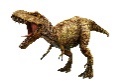 DINOSAUR DISCOVERYPersonal Social and Emotional DevelopmentIndoor and outdoor rulesValue – RespectNew BeginningsTalking about the contents of their ‘My Special Things’ boxBuilding respectful relationships with adults and other childrenStories about how they and others show feelings – e.g. The Colour Monster, The Colour Monster goes to School, The Huge Bag of Worries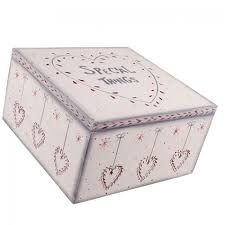 Circle time sessions Communication and LanguageUnderstanding how to listen carefully and why listening is important  Learning new vocabulary – herbivore, carnivore and dinosaur namesUsing new vocabulary through the day, e.g. in role play situations Listen carefully to rhymes and songs, paying attention to how they sound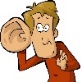 Sound discrimination and voice sounds Learn rhymes, poems and songsCommunication and LanguageUnderstanding how to listen carefully and why listening is important  Learning new vocabulary – herbivore, carnivore and dinosaur namesUsing new vocabulary through the day, e.g. in role play situations Listen carefully to rhymes and songs, paying attention to how they soundSound discrimination and voice sounds Learn rhymes, poems and songsPhysical DevelopmentFurther develop the skills they need to manage the school day successfully, e.g. turn-taking and lining up and waitingDevelop their small motor skills so that they can use a range of tools competently, safely and confidently Combine different movements with ease and fluencyDressing and going to the toilet independentlyBody Management Unit 1Gymnastics Unit 1Writing their name and creating handwriting patterns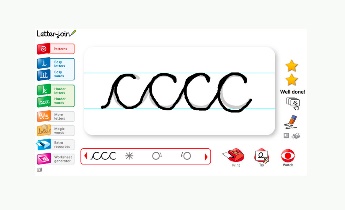 Physical DevelopmentFurther develop the skills they need to manage the school day successfully, e.g. turn-taking and lining up and waitingDevelop their small motor skills so that they can use a range of tools competently, safely and confidently Combine different movements with ease and fluencyDressing and going to the toilet independentlyBody Management Unit 1Gymnastics Unit 1Writing their name and creating handwriting patternsLiteracyListening to stories – e.g. Peace at Last and Starting SchoolDinosaur stories - If I had a dinosaur, The dinosaur who lost her voice, Mad About Dinosaurs, Harry and the bucketful of dinosaursRhyme and alliterationOral segmenting and blendingRecognising words with the same initial sound Clapping syllables in wordsLearning the letter sounds – s,a,t,p,I,n,m,d,g,o,c,kWriting own name Using print and letter knowledge in their writing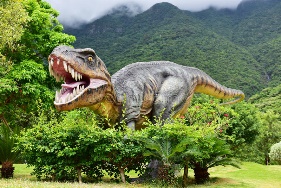 MathematicsMatching and sorting buttonsStory -  The Button BoxComparing amounts Comparing size, mass and capacity Story – Dear ZooExploring patternsMaking fruit kebab patternsCreating patterns using natural materials 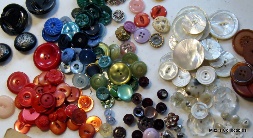 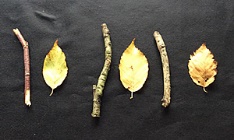 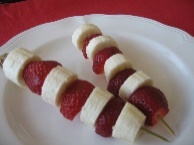 Understanding the WorldTalking about members of their immediate family and communityNaming and describing people who are familiar to themTraditions – designing a Christmas cardUnderstanding the WorldTalking about members of their immediate family and communityNaming and describing people who are familiar to themTraditions – designing a Christmas cardExpressive Art and DesignListening attentively, moving to and talking about music, expressing their feelings and respondingExploring and engaging in music making and dance, performing solo or in groupsLearning to sing nursery rhymes and action songs:Pat-a-cake1, 2, 3, 4, 5, Once I Caught a Fish Alive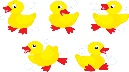 This Old Man Five Little DucksName SongThings for FingersExploring high sounds and low sounds using voices Charanga unit  Me!LiteracyListening to stories – e.g. Peace at Last and Starting SchoolDinosaur stories - If I had a dinosaur, The dinosaur who lost her voice, Mad About Dinosaurs, Harry and the bucketful of dinosaursRhyme and alliterationOral segmenting and blendingRecognising words with the same initial sound Clapping syllables in wordsLearning the letter sounds – s,a,t,p,I,n,m,d,g,o,c,kWriting own name Using print and letter knowledge in their writingMathematicsMatching and sorting buttonsStory -  The Button BoxComparing amounts Comparing size, mass and capacity Story – Dear ZooExploring patternsMaking fruit kebab patternsCreating patterns using natural materials REBeing special.  Where do we belong?REBeing special.  Where do we belong?Expressive Art and DesignListening attentively, moving to and talking about music, expressing their feelings and respondingExploring and engaging in music making and dance, performing solo or in groupsLearning to sing nursery rhymes and action songs:Pat-a-cake1, 2, 3, 4, 5, Once I Caught a Fish AliveThis Old Man Five Little DucksName SongThings for FingersExploring high sounds and low sounds using voices Charanga unit  Me!LiteracyListening to stories – e.g. Peace at Last and Starting SchoolDinosaur stories - If I had a dinosaur, The dinosaur who lost her voice, Mad About Dinosaurs, Harry and the bucketful of dinosaursRhyme and alliterationOral segmenting and blendingRecognising words with the same initial sound Clapping syllables in wordsLearning the letter sounds – s,a,t,p,I,n,m,d,g,o,c,kWriting own name Using print and letter knowledge in their writingMathematicsMatching and sorting buttonsStory -  The Button BoxComparing amounts Comparing size, mass and capacity Story – Dear ZooExploring patternsMaking fruit kebab patternsCreating patterns using natural materials ComputingLearning that information can be retrieved from books, computers and mobile digital devicesLearning to click the left button on a mouse to create dotsLearning to hold and drag the mouse using the left buttonComputingLearning that information can be retrieved from books, computers and mobile digital devicesLearning to click the left button on a mouse to create dotsLearning to hold and drag the mouse using the left buttonExpressive Art and DesignListening attentively, moving to and talking about music, expressing their feelings and respondingExploring and engaging in music making and dance, performing solo or in groupsLearning to sing nursery rhymes and action songs:Pat-a-cake1, 2, 3, 4, 5, Once I Caught a Fish AliveThis Old Man Five Little DucksName SongThings for FingersExploring high sounds and low sounds using voices Charanga unit  Me!